Stewardship: Motives of the Heart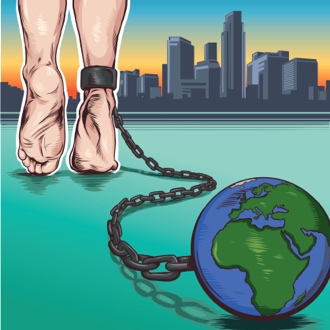 Discussion Questions – Our Hope to Escape Materialism List the five tools Christians should employ to avoid getting caught up in materialism.  Provide a practical example of each and how it can be integrated into daily life.Name five moments in Christ’s life that were preceded by a night of prayer.  If our unfallen Savior felt the necessity of spending hours on end in prayer, how much more should we as sinners be praying?  What sort of changes might we see in our churches and communities if all of God’s believers spent an hour or more in prayer every day?“Experts tell us that to escape materialism we should watch less television, avoid window shopping and de-clutter our lives.”  What is the underlying principle behind these suggestions?  